Liebe Handballfreunde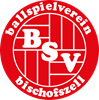 Auch in diesem Jahr führt der BSV Bischofszell seinen traditionellen Waldhofcup durch.Dazu möchten wir Euch am Wochenende des 19./20. August 2023 herzlich einladen. Gespielt wird in der Dreifachsporthalle Bruggwiesen (absolutes Harz- und Haftmittelverbot!) und in folgenden Kategorien:Der Waldhofcup bietet den teilnehmenden Mannschaften wie in vergangenen Jahren grosszügige Spielzeiten, tolle Preise für den Gewinner und es steht während dem Turnier eine leistungsfähige Festwirtschaft zur Verfügung.Da die Teilnehmerzahl am Turnier beschränkt ist, werden die Mannschaften gemäss Reihenfolge der eingegangenen Anmeldungen berücksichtigt.Anmeldeschluss ist der 31. Juli 2023.Für weitere Fragen stehen wir gerne zur Verfügung:Anmeldung/Information:	Anita Müller
Gihlstrasse 5
9220 Bischofszell
Telefon 079 541 94 47
E-Mail muelleranita@outlook.com 
Internet www.bsvbischofszell.chSportliche GrüsseBSV BischofszellOK TurnierleitungHandballturnier um den Waldhofcup 2023 in BischofszellFür die Einteilung in die einzelnen Kategorien gilt die entsprechende Liga-Qualifikation für die Hallenmeisterschaft 2023/24.Die Turniergebühr beträgt:	für die Kategorien A & B:	SFr. 150.--Anmeldungen bis 31. Juli 2023 an:	Anita Müller
Gihlstrasse 5
9220 Bischofszell
Telefon 079 541 94 47
E-Mail muelleranita@outlook.com Anmeldung zum Handballturnier vom 19./20. August 2023Verein: 	Kategorie A (Herren + Junioren MU19)	Tenue: 	/ 	Kategorie B (Junioren MU15)	Tenue: 	/ 	Adresse des Mannschaftsverantwortlichen:		Telefon privat: 		Telefon geschäftlich: 		E-Mail: 			Datum: 	        	Unterschrift: 	Samstag19. August 2023Herren 3. + 4. Liga + Junioren MU19Sonntag20. August 2023Junioren MU15Kategorie AHerren 3. + 4. Liga + Junioren MU19Samstag, 19. August 2023Kategorie BJunioren MU15Sonntag, 20. August 2022